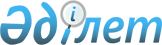 О внесении изменений в постановление Правительства Республики Казахстан от 26 августа 2004 года N 897
					
			Утративший силу
			
			
		
					Постановление Правительства Республики Казахстан от 16 марта 2005 года N 234. Утратило силу постановлением Правительства РК от 22 августа 2006 года N 797



 



 




      Постановление Правительства Республики Казахстан от 16 марта 2005 года N 234 утратило силу постановлением Правительства РК от 22 августа 2006 года N 


 797 


.





 



      Правительство Республики Казахстан 

ПОСТАНОВЛЯЕТ:





      1. Внести в 
 постановление 
 Правительства Республики Казахстан от 26 августа 2004 года N 897 "Некоторые вопросы Государственной молодежной премии "Дарын" Правительства Республики Казахстан" (САПП Республики Казахстан, 2004 г., N 30, ст. 418) следующие изменения:



      ввести в состав Комиссии по присуждению Государственной молодежной премии "Дарын" Правительства Республики Казахстан, утвержденный указанным постановлением:



      Айтимову            - Министра образования и науки



      Бырганым Сариевну     Республики Казахстан, председателем;



 



      вывести из указанного состава Кулекеева Жаксыбека Абдрахметовича.




      2. Настоящее постановление вводится в действие со дня подписания и подлежит опубликованию.

 



      

Премьер-Министр




      Республики Казахстан


					© 2012. РГП на ПХВ «Институт законодательства и правовой информации Республики Казахстан» Министерства юстиции Республики Казахстан
				